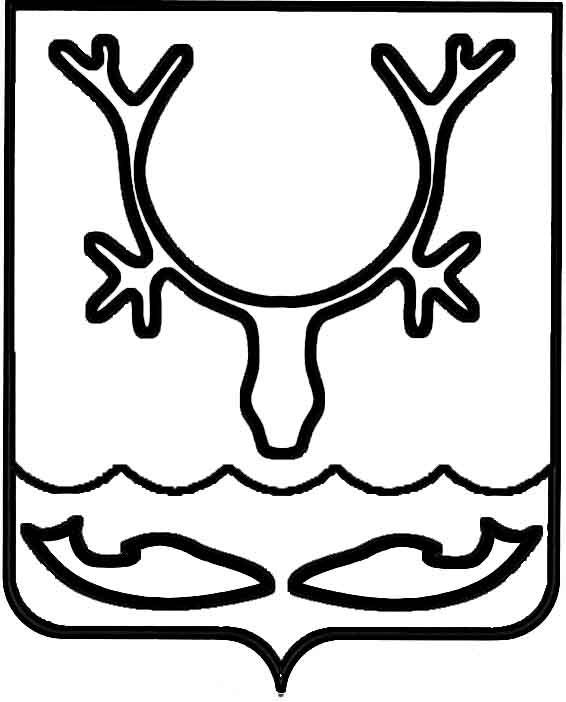 Администрация муниципального образования
"Городской округ "Город Нарьян-Мар"ПОСТАНОВЛЕНИЕОб утверждении Положения о межведомственной комиссии по переводу нежилого помещения             в жилое и жилого помещения в нежилое                         на территории муниципального образования "Городской округ "Город Нарьян-Мар"Руководствуясь статьей 23 Жилищного кодекса Российской Федерации, 
пунктом 3.5 постановления Администрации МО "Городской округ "Город 
Нарьян-Мар" от 29.12.2012 № 2759 "Об утверждении административного регламента 
по предоставлению муниципальной услуги "Перевод жилого помещения в нежилое помещение и нежилого помещения в жилое помещение", Администрация муниципального образования "Городской округ "Город Нарьян-Мар"П О С Т А Н О В Л Я Е Т:1. Утвердить состав межведомственной комиссии по переводу нежилого помещения в жилое и жилого помещения в нежилое (Приложение 1).2. Утвердить Положение о межведомственной комиссии по переводу нежилого помещения в жилое и жилого помещения в нежилое (Приложение 2).3. Признать утратившими силу:3.1. постановление Администрации МО "Городской округ "Город Нарьян-Мар" 
от 15.03.2018 № 163 "О составе межведомственной комиссии по переводу жилых помещений в нежилые помещения и нежилых помещений в жилые помещения";3.2. постановление Администрации МО "Городской округ "Город Нарьян-Мар" 
от 15.01.2019 № 38"О внесении изменений в состав межведомственной комиссии 
по переводу жилых помещений в нежилые помещения и нежилых помещений в жилые помещения"; 3.3. постановление Администрации МО "Городской округ "Город Нарьян-Мар"
от 13.09.2019 № 871 "О внесении изменений в состав межведомственной комиссии 
по переводу жилых помещений в нежилые помещения и нежилых помещений в жилые помещения".4. Настоящее постановление вступает в силу со дня его принятия и подлежит официальному опубликованию.Приложение 1к постановлению Администрациимуниципального образования"Городской округ "Город Нарьян-Мар"от 02.11.2020 № 823Состав межведомственной комиссии по переводу нежилого помещения в жилое и жилого помещения в нежилоеПриложение 2к постановлению Администрации муниципального образования"Городской округ "Город Нарьян-Мар"от 02.11.2020 № 823Положение о межведомственной комиссии по переводу нежилого помещения в жилое и жилого помещения в нежилое1.	Настоящее положение определяет порядок деятельности межведомственной комиссии по переводу жилого помещения в нежилое помещение и нежилого помещения в жилое помещение (далее – Комиссия), на территории муниципального образования "Городской округ "Город Нарьян-Мар".2.	В своей деятельности Комиссия руководствуется Конституцией Российской Федерации, жилищным и градостроительным законодательством, правовыми актами органов местного самоуправления муниципального образования "Городской округ "Город Нарьян-Мар".3.	Состав Комиссии утверждается постановлением Администрации муниципального образования "Городской округ "Город Нарьян-Мар".4.	Основной задачей Комиссии является рассмотрение документов и принятие решений о переводе жилого помещения в нежилое помещение и нежилого помещения в жилое помещение.5.	Формой деятельности Комиссии являются заседания. Комиссия проводит заседания по мере поступления заявлений, но не реже одного раза в месяц. Заседание Комиссии считается правомочным, если на нем присутствуют не менее двух третей 
от установленного числа ее членов. Заседания Комиссии ведет председатель Комиссии, а в случае его отсутствия – заместитель председателя Комиссии.6.	Деятельностью Комиссии руководит председатель. В случае отсутствия председателя Комиссии его обязанности исполняет заместитель. Председатель Комиссии осуществляет общее руководство Комиссией и обеспечивает ее деятельность, участвует в заседании Комиссии, вносит предложения в повестку дня заседания Комиссии, дает поручения членам Комиссии, подписывает документы, в том числе протоколы, решения, акты Комиссии, организует контроль за выполнением решений, принятых Комиссией.Члены Комиссии вносят предложения в повестку дня заседания Комиссии, знакомятся с материалами по вопросам, рассматриваемым Комиссией, участвуют 
в заседании, вносят предложения по вопросам, находящимся в компетенции Комиссии, выполняют поручения председателя, участвуют в подготовке вопросов на заседании Комиссии и осуществляют необходимые меры по выполнению ее решений, контролю за их реализацией.Секретарь Комиссии организует проведение заседаний Комиссии, а также подготовку необходимых для рассмотрения на ее заседаниях информационно-аналитических и иных материалов, проектов решений, актов, постановлений, знакомит членов Комиссии с материалами по вопросам, рассматриваемым Комиссией, ведет делопроизводство.7.	По вопросам своей деятельности Комиссия рассматривает заявления 
о переводе жилого помещения в нежилое помещение, нежилого помещения в жилое помещение - с соответствующим пакетом документов и принимает решение:7.1.	о переводе жилого помещения в нежилое помещение и нежилого помещения в жилое помещение;7.2.	об отказе в переводе жилого помещения в нежилое помещение и нежилого помещения в жилое помещение.8.	Решения Комиссии принимаются путем открытого голосования простым большинством голосов от числа членов Комиссии, присутствующих на ее заседании.В случае равенства голосов голос председательствующего на заседании Комиссии является решающим.9.	Решения Комиссии оформляются протоколами, которые подписываются председательствующим и членами Комиссии на заседании. В случае необходимости Комиссия имеет право привлекать в установленном порядке к рассмотрению представленных материалов специализированные организации и экспертов.10.	В случае несогласия члена Комиссии с принятым решением такой член обязан подписать протокол и вправе направить в адрес председателя Комиссии 
в письменном виде свои возражения в отношении принятого Комиссией решения.02.11.2020№823Глава города Нарьян-Мара О.О. БелакБережной Андрей Николаевич– первый заместитель главы Администрации МО "Городской округ "Города Нарьян-Мар", председатель комиссии;Чуклин Александр Григорьевич– заместитель начальника управления жилищно-коммунального хозяйства Администрации МО "Городской округ "Город Нарьян-Мар", заместитель председателя комиссии;Яковлев Александр ВладимировичЧлены комиссии:– инженер отдела ЖКХ, дорожного хозяйства                                        и благоустройства управления жилищно-коммунального хозяйства Администрации муниципального образования "Городской округ "Город Нарьян-Мар", секретарь комиссии.Белугин Александр ЕгоровичКирхар Наталья ВячеславовнаЛиханина Ирина МихайловнаМогутова Анна ДмитриевнаЯнзинова Елена Александровна – заместитель директора МКУ "Управление городского хозяйства г. Нарьян-Мара" (при отсутствии: Аншуков Кирилл Михайлович, заместитель начальника отдела 
по содержанию муниципального жилищного фонда МКУ "УГХ г. Нарьян-Мара") (по согласованию);– руководитель Управления Роспотребнадзора                        по Ненецкому автономному округу (по согласованию);– начальник отдела управления муниципальным имуществом и регистрации прав собственности управления муниципального имущества и земельных отношений Администрации муниципального образования "Городской округ "Город Нарьян-Мар" (при отсутствии: Конухин Евгений Николаевич - начальник управления муниципального имущества и земельных отношений Администрации муниципального образования "Городской округ "Город Нарьян-Мар");– начальник правового управления Администрации муниципального образования "Городской округ "Город Нарьян-Мар" (при отсутствии: Фролова Екатерина Николаевна – начальник претензионно-договорного отдела правового управления Администрации муниципального образования "Городской округ "Город Нарьян-Мар");– инспектор отдела муниципального контроля управления жилищно-коммунального хозяйства Администрации муниципального образования "Городской округ "Город Нарьян-Мар" (при отсутствии: Кудряшов Андрей Юрьевич – юрисконсульт отдела муниципального контроля управления жилищно-коммунального хозяйства Администрации муниципального образования "Городской округ "Город Нарьян-Мар").